Stagione Sportiva 2022/2023Comunicato Ufficiale N° 68 del 28/10/2022SOMMARIOSOMMARIO	1NOTIZIE SU ATTIVITÀ AGONISTICA	1DELIBERE DELLA CORTE SPORTIVA DI APPELLO TERRITORIALE	1ERRATA CORRIGE	2COMUNICAZIONI DELLA F.I.G.C.COMUNICAZIONI DELLA L.N.D.COMUNICAZIONI DEL COMITATO REGIONALEModifiche al programma gare del 30/10/202CAMPIONATO JUNIORES UNDER 19 REGIONALEVisti gli accordi societari la gara VALDICHIENTI PONTE/CAMERINO CALCIO del 29.10.2022 avrà inizio alle ore 17,30..NOTIZIE SU ATTIVITÀ AGONISTICAUNDER 15 FEMMINILERISULTATIRISULTATI UFFICIALI GARE DEL 27/10/2022Si trascrivono qui di seguito i risultati ufficiali delle gare disputateGIUDICE SPORTIVOIl Giudice Sportivo Avv. Agnese Lazzaretti, con l'assistenza del segretartio Angelo Castellana, nella seduta del 28/10/2022, ha adottato le decisioni che di seguito integralmente si riportano:GARE DEL 27/10/2022 PROVVEDIMENTI DISCIPLINARI In base alle risultanze degli atti ufficiali sono state deliberate le seguenti sanzioni disciplinari. CALCIATORI NON ESPULSI I AMMONIZIONE DIFFIDA Le ammende irrogate con il presente comunicato dovranno pervenire a questo Comitato entro e non oltre il 07/11/2022.Pubblicato in Ancona ed affisso all’albo del Comitato Regionale Marche il 28/10/2022.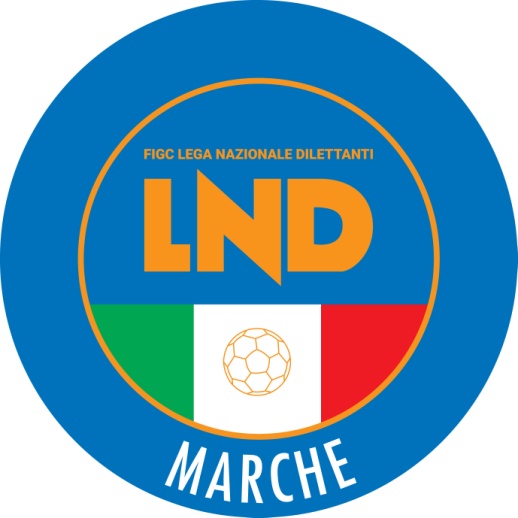 Federazione Italiana Giuoco CalcioLega Nazionale DilettantiCOMITATO REGIONALE MARCHEVia Schiavoni, snc - 60131 ANCONACENTRALINO: 071 285601 - FAX: 071 28560403sito internet: www.figcmarche.it                         e-mail: crlnd.marche01@figc.itpec: marche@pec.figcmarche.itBATTISTELLI LUDOVICA(ARZILLA)   Il Segretario(Angelo Castellana)Il Presidente(Ivo Panichi)